NM : Non maîtrisé -  IM : Insuffisamment maîtrisé - M : Maîtrisé - BM : Bien maîtriséRéalisation du chef d’œuvreBaccalauréat professionnel Réalisation du chef d’œuvreBaccalauréat professionnel Réalisation du chef d’œuvreBaccalauréat professionnel GRILLE D’ÉVALUATION DE L’ORAL - SESSION ….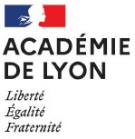 Arrêté du 20 octobre 2020GRILLE D’ÉVALUATION DE L’ORAL - SESSION ….Arrêté du 20 octobre 2020GRILLE D’ÉVALUATION DE L’ORAL - SESSION ….Arrêté du 20 octobre 2020CANDIDATCANDIDATCANDIDATNom :Prénom(s) :Date de naissance :Nom :Prénom(s) :Date de naissance :N° d’identification du candidat :Intitulé du diplôme préparé :COMPOSITION DE LA COMMISSION D’ÉVALUATIONCOMPOSITION DE LA COMMISSION D’ÉVALUATIONCOMPOSITION DE LA COMMISSION D’ÉVALUATIONNom PrénomDiscipline enseignéeSignatureIntitulé du chef d’œuvre présenté : ⬜   Projet collectif   ou ⬜   Projet individuel             Date de l’évaluation :                   Note ….  /20Intitulé du chef d’œuvre présenté : ⬜   Projet collectif   ou ⬜   Projet individuel             Date de l’évaluation :                   Note ….  /20Intitulé du chef d’œuvre présenté : ⬜   Projet collectif   ou ⬜   Projet individuel             Date de l’évaluation :                   Note ….  /20CapacitésCompétences principales Critères d’évaluation NMIMMBMPointsCapacité à restituer le travail mené dans le cadre de la réalisation du chef-d'œuvre= 50%Relater la démarche utilisée pour conduire à la réalisation du chef-d’œuvre Hiérarchisation des informations utilisées pour introduire le sujet.Respect des consignes sur le contenu exigé de la présentation   Capacité à restituer le travail mené dans le cadre de la réalisation du chef-d'œuvre= 50% Montrer en quoi la réalisation du chef-d’œuvre relève de la démarche de projet Clarté et exactitude de la démarche Capacité à restituer le travail mené dans le cadre de la réalisation du chef-d'œuvre= 50%S'adapter à ses interlocuteurs et à la situation.Clarté de la présentation et pertinence des termes utilisés.Autonomie par rapport au support de présentation  /10/10/10/10/10/10/10/10Capacité à analyser sa démarche et à la situer dans le métier et la filière professionnelle= 50%Analyser les particularités et difficultés du travail réalisé en autonomie Réflexivité sur son niveau d’autonomie dans le travail réalisé Capacité à analyser sa démarche et à la situer dans le métier et la filière professionnelle= 50%Apprécier les points forts et les points faibles du chef-d’œuvre et de la démarche adoptée.Réflexivité sur les difficultés rencontrées et la manière dont elles ont été traitéesRéflexivité sur les points forts et les points faibles de la réalisation et de la démarche.Capacité à analyser sa démarche et à la situer dans le métier et la filière professionnelle= 50%Faire ressortir la valeur ou l'intérêt que présente son chef-d’œuvre.Niveau de réflexion personnelle  Pertinence du chef-d’œuvre par rapport à la filière métier du candidatPertinence des enjeux de repérés Capacité à analyser sa démarche et à la situer dans le métier et la filière professionnelle= 50%Transposer la démarche de projet adoptée Pertinence de la mise en perspective de l'expérience /10/10/10/10/10/10/10/10Justification du degré de maîtrise des compétences (à renseigner obligatoirement pour toute note inférieure à 10)